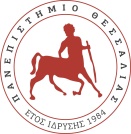 ΠΑΝΕΠΙΣΤΗΜΙΟ  ΘΕΣΣΑΛΙΑΣ - ΛΑΜΙΑΓΡΑΦΕΙΟ ΦΥΣΙΚΗΣ ΑΓΩΓΗΣ ΠΑΝΕΠΙΣΤΗΜΙΟΥ ΘΕΣΣΑΛΙΑΣ - ΛΑΜΙΑΠΡΟΓΡΑΜΜΑ ΕΑΡΙΝΟΥ ΕΞΑΜΗΝΟΥ 2019 – 2020ΑΙΘΟΥΣΑ ΤΟΥ ΚΤΙΡΙΟΥ ΦΥΣΙΚΟΘΕΡΑΠΕΙΑΣ - ΓΥΜΝΑΣΤΗΡΙΟ                                                                                                                                                        Υπεύθυνος Φυσικής Αγωγής Πανεπιστημίου Θεσσαλίας – Λαμία                                                                                                                                                                               Αλεξίου  Κων/νος  τηλ: 6981854620             ΗΜΕΡΕΣΩΡΕΣΔΕΥΤΕΡΑΤΡΙΤΗΤΕΤΑΡΤΗΠΕΜΠΤΗΠΑΡΑΣΚΕΥΗ14.00 – 16.00ΕΛΕΥΘΕΡΗ ΓΥΜΝΑΣΗ ΒΑΡΗΕΛΕΥΘΕΡΗ ΓΥΜΝΑΣΗ ΒΑΡΗΕΛΕΥΘΕΡΗ ΓΥΜΝΑΣΗ ΒΑΡΗΕΛΕΥΘΕΡΗ ΓΥΜΝΑΣΗ ΒΑΡΗΕΛΕΥΘΕΡΗ ΓΥΜΝΑΣΗ ΒΑΡΗ16.00 – 17.00ΑΕΡΟΒΙΚΗΑΕΡΟΒΙΚΗΑΕΡΟΒΙΚΗΑΕΡΟΒΙΚΗΕΛΕΥΘΕΡΗ ΓΥΜΝΑΣΗ ΒΑΡΗ17.00 – 18.00ΑΕΡΟΒΙΚΗ